19 mai 2021 : AntipastoVitello TonnatoPrimo PiatoRisotto Talegio e Racicchio DessertSeadas con MieleTarif par personne: 60 euro/séance 150 € les 3 séancesTarif par personne : 50 euro/séance 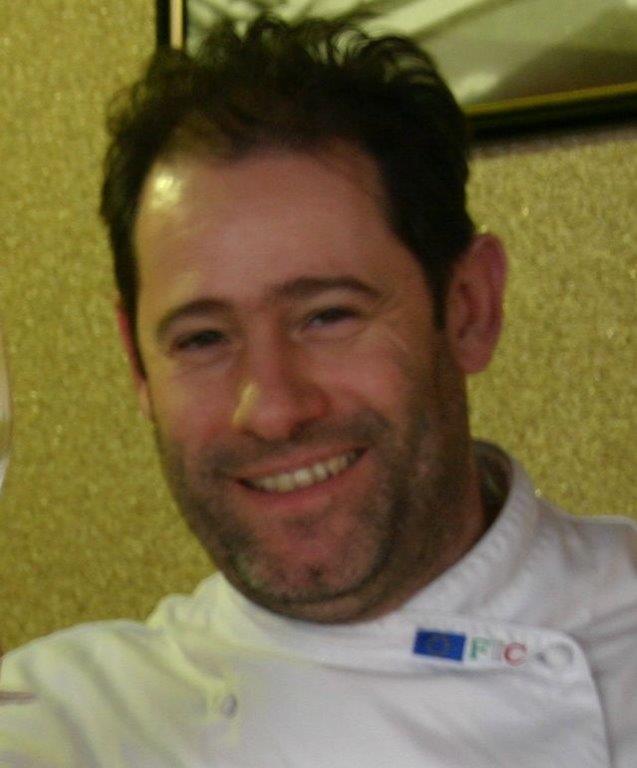 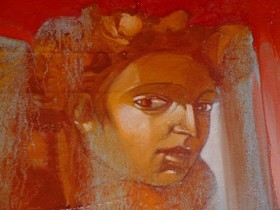 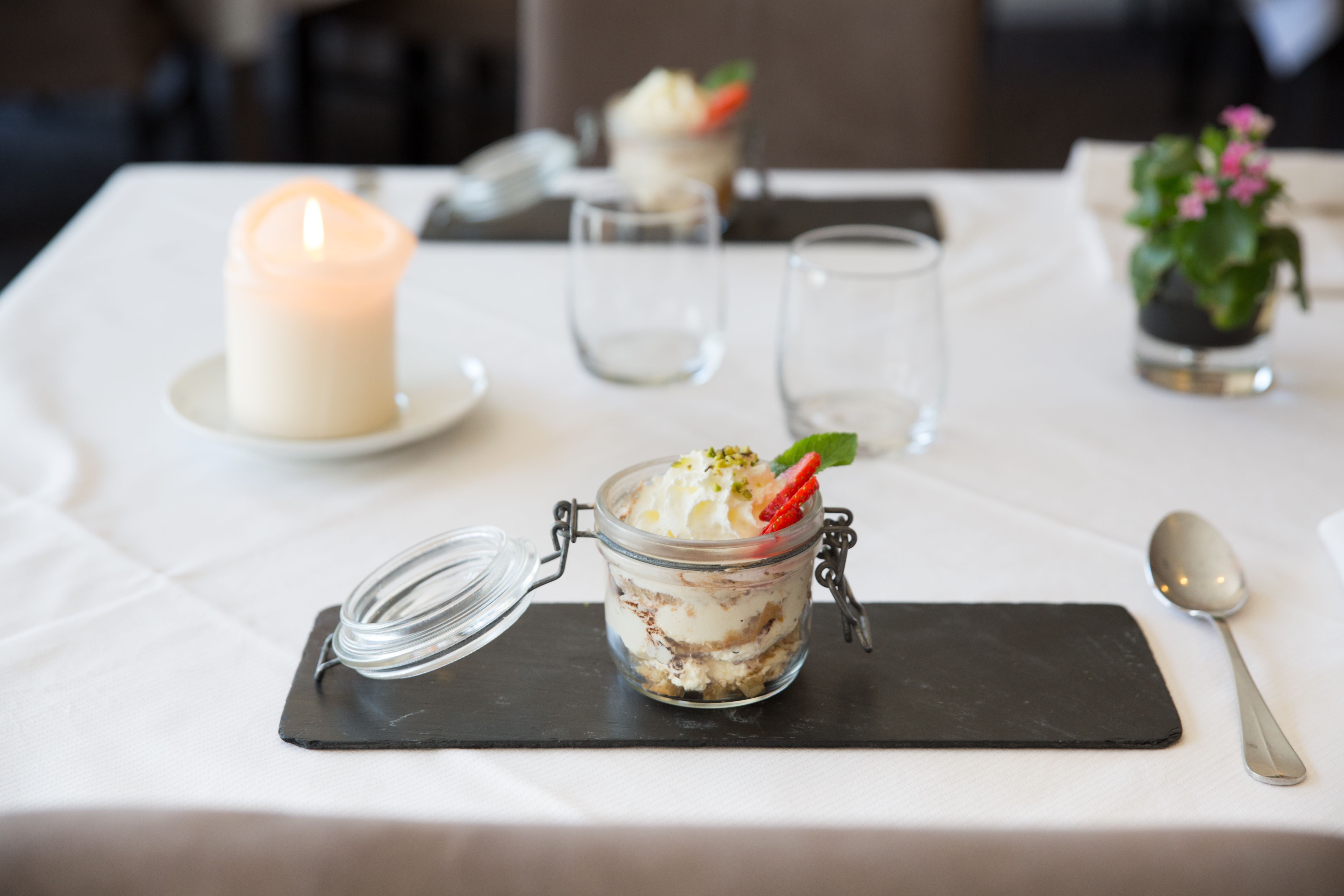 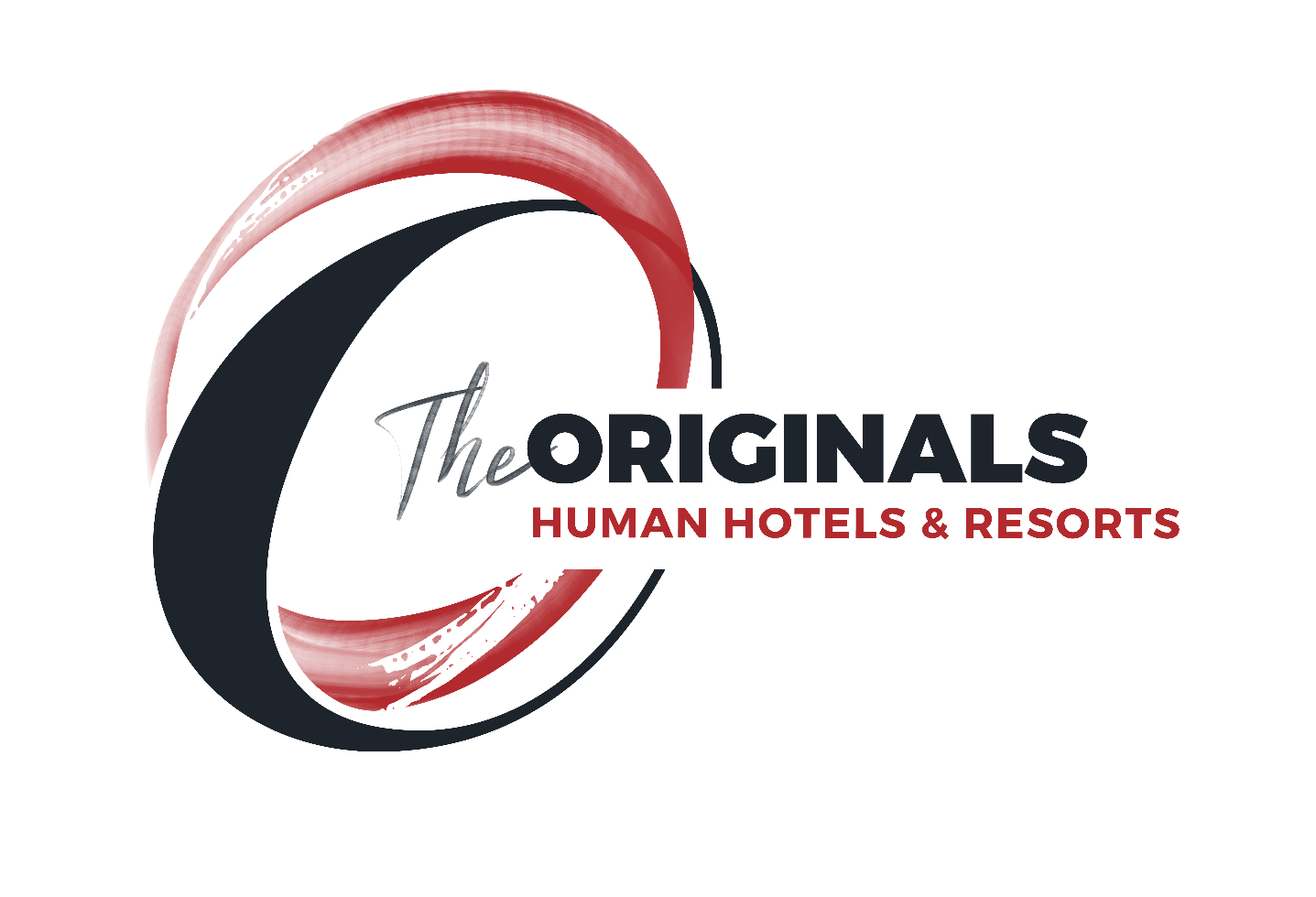 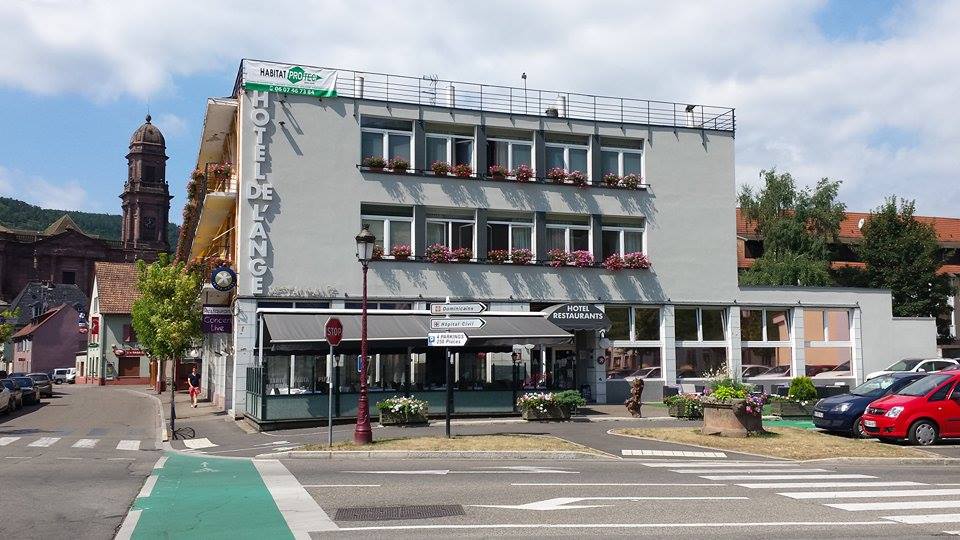 